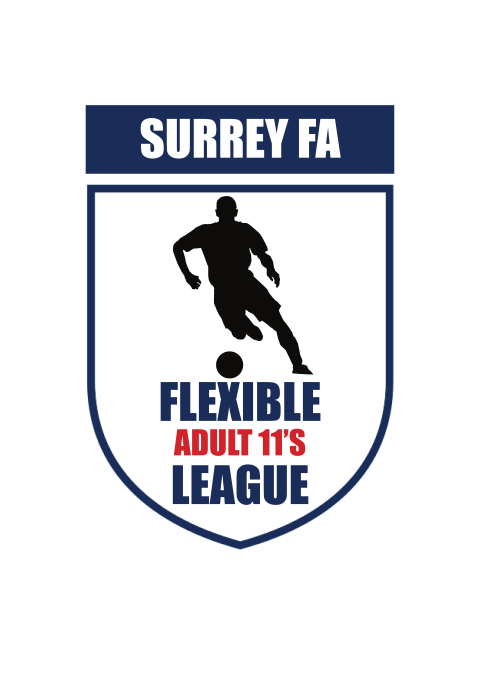 Team NameFlexi-Football League LocationMain Contact NameMain Contact EmailMain Contact TelephonePlease complete the details below to register your team interest in the Surrey FA Flexible 11’s LeagueTo register yo your interest in the Surrey FA Flexi-Football League, please return this form via email to Rob.Bryant@SurreyFA.com. We will contact you with further details once we receive your team registration form.